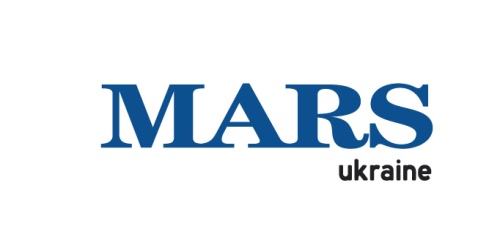 Конкурс від  Mars Українана подання ідеї та проекту реалізації програми в області озеленення планети («Greener Planet») на території України весною 2014р.Компанія  «Mars Україна» в рамках реалізації глобальної корпоративної ініціативи “Greener Planet” по озелененню нашої планети  проводить захід – «Green Day’14» (квітень 2014р).Його ціль – досягти того, щоб кожний з нас своїми діями допомагав робити планету більш чистим і комфортним місцем існування людини. Як приклад - висадка дерев – це прекрасна можливість додати місту краси. Конкурсне завдання:Запропонувати ідею і проект по її реалізації щодо озеленення планети в рамках України – до 20 грудня 2013 р. Компанія Mars Україна надасть посильну підтримку  в реалізації фінального проекту  конкурсу. Для більш повного розуміння тематики заходу будь ласка див.: http://www.mars.com/global/about-mars/mars-pia/working-at-mars/associates-making-a-difference.aspxhttp://www.mars.com/cis/ru/about-mars/people-planet-performance.aspxhttp://for-ua.com/ukraine/2013/04/22/132146.htmlhttp://society.lb.ua/life/2013/04/23/197605_stolichnom_parke_pobedi_zatsvetut.html?utm_source=lbua&utm_medium=link&utm_campaign=mainfeed І етап. Розробка проектних ідей Команди повинні надіслати до 20 грудня 2013г. свої проектні ідеї, оформлені в форматі MS PowerPoint на адресу info@enactus.org.ua Опис проекту: як саме ви плануєте озеленити планету? Залучення зацікавлених сторін в проект: співробітників Mars Україна, студентів ВУЗів, ЗМІ, органів місцевої влади, інших команд Enactus і т.д. Розрахунок вартості проекту. ІІ етап. Розгляд ідей. Прийняття рішення щодо реалізації проекту.Експертна комісія Mars Україна розгляне всі прислані проектні ідеї та вибере до 20 січня 2014р для реалізації ті, які найбільш повно відображають ідею корпоративної програми “Greener Planet”. Бюджет на реалізацію не обмежується і буде прийматися в залежності від проекту.За командою, чий проект буде вибрано для реалізації, буде закріплений співробітник компанії Mars Україна, котрий буде допомагати команді в процесі реалізації проекту.ІІІ етап. Реалізація проектуПочаток реалізації проекту – 1 лютого 2014 р. Важливі деталі:Особливо буде приділена увага комунікаційній складовій проекту (висвітлювання проекту в соцмережах, регулярність і креативність розміщення статусів проекту) і масштабності в залученні учасників заходу.Контактна особа для уточнень в Mars Україна – Ольга Леепа, адреса olga.leyepa@effem.com,  (тел 044 490 90 40).